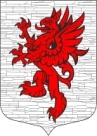 СОВЕТ ДЕПУТАТОВМУНИЦИПАЛЬНОГО ОБРАЗОВАНИЯЛОПУХИНСКОЕ СЕЛЬСКОЕ ПОСЕЛЕНИЕМО ЛОМОНОСОВСКИЙ МУНИЦИПАЛЬНЫЙ РАЙОНЛЕНИНГРАДСКОЙ ОБЛАСТИтретий созыв25 октября 2018 года                                                                    д. ЛопухинкаРЕШЕНИЕ № 39О внесении изменений в решение Совета депутатов муниципального образования Лопухинское сельское поселение МО Ломоносовский муниципальный район Ленинградской области от 2 февраля 2018 года № 7 «Об организации участия населения в осуществлении местного самоуправления в иных формах на территории административного центра муниципального образования Лопухинское сельское поселение Ломоносовского муниципального района Ленинградской области»В целях приведения муниципальных нормативных правовых актов в соответствие законодательству Российской Федерации и областному закону Ленинградской области от 15 января 2018 года N 3-оз "О содействии участию населения в осуществлении местного самоуправления в иных формах на территориях административных центров и городских поселков муниципальных образований Ленинградской области", в соответствии  с Федеральным законом от 06.10.2003 г. № 131-ФЗ «Об общих принципах организации местного самоуправления в РФ» (в редакции Федеральных законов), в соответствии с Уставом МО Лопухинское сельское поселение МО Ломоносовский муниципальный район Ленинградской области, Совет депутатов муниципального образования Лопухинское сельское поселение решил:1. Внести в решение Совета депутатов муниципального образования Лопухинское сельское поселение МО Ломоносовский муниципальный район Ленинградской области от 02.02.2018 года № 7 «Об организации участия населения в осуществлении местного самоуправления в иных формах на территории административного центра муниципального образования Лопухинское сельское поселение Ломоносовского муниципального района Ленинградской области»  следующие изменения: - в преамбуле решения, а также в тексте «Положения об инициативной комиссии на территории административного центра муниципального образования Лопухинское сельское поселение Ломоносовского муниципального района Ленинградской области деревни Лопухинка» наименование   закона от 15 января 2018 года N 3-оз "О содействии участию населения в осуществлении местного самоуправления в иных формах на территориях административных центров муниципальных образований Ленинградской области" после слов "административных центров" дополнить словами "и городских поселков".2. Настоящее Решение разместить (обнародовать) на официальном сайте МО Лопухинское сельское поселение в информационно-телекоммуникационной сети Интернет по адресу «лопухинское-адм.рф».3.  Настоящее решение вступает в силу с момента его опубликования (обнародования).Глава муниципального образованияЛопухинское сельское поселение	                                А.В. Знаменский